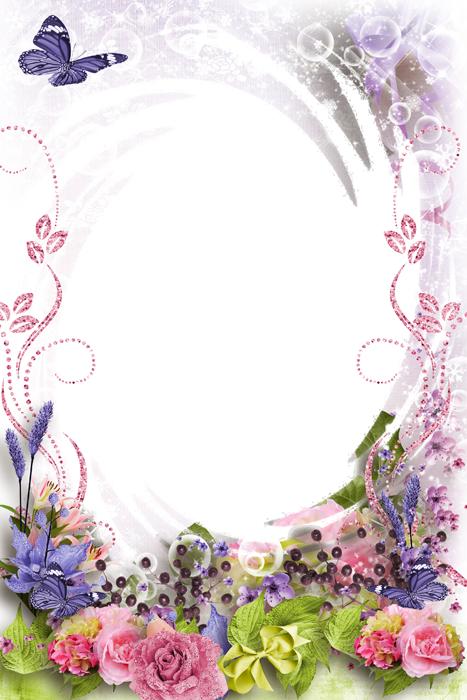                             МБУ «Комплексный центр                социального обслуживания населения                      Валуйского городского округа»                          поздравляет именинников,              получающих социальные услуги на дому,                        с Юбилейной датой                         со дня  рождения!                      С чудесной датой! С Юбилеем!                   Пусть станет от душевных слов,                       От поздравлений и цветовНа сердце радостней, светлее…                  От всей души желаем в Юбилей                 Здоровья, вдохновенья, оптимизма,                  Любви родных, внимания друзей,            Счастливой, интересной, яркой жизни!Поздравляем в сентябреС Юбилейной датойсо дня  рождения!С 90-летием:              Андрееву Раису Сергеевну (18.09.1929 г.)            Жаворонкову Анну Андревну (15.09.1929 г.)С 85-летием:  Погорелова Виктора Федоровича (15.09.1934 г.)С 80-летием:Сопину Раису Петровну (05.09.1939 г.)           Ерина Николая Ивановича (16.09.1939 г.)С 75- летием:               Гузенко Ивана Петровича (19.09.1944 г.) С 70- летием:         Радионову Валентину Ивановну (19.09.1949 г.)       Семик Валентину Николаевну (04.09.1949 г.)